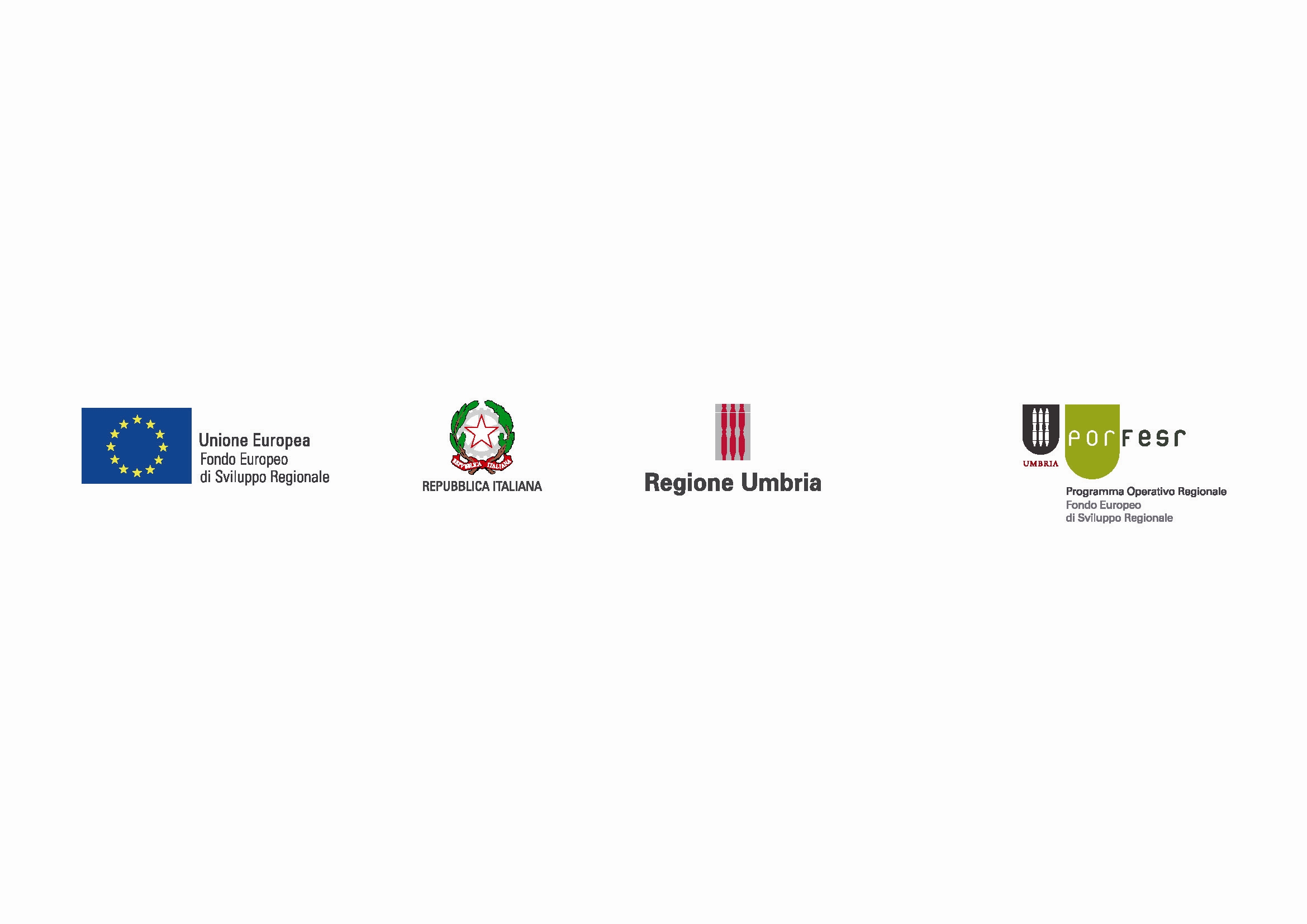 ALLEGATO BDICHIARAZIONE DI MANIFESTAZIONE DI INTERESSEA PARTECIPARE ALLA PROCEDURA NEGOZIATA AI SENSI DELL’ART. 36, COMMA 2, LETTERA b), DEL D.LGS. N.50/2016, AVENTE AD OGGETTO I SERVIZI LEGATI ALL’AVVIO, LO SVILUPPO E LA GESTIONE DI DEL MODH-MONTELUCE DIGITAL HUB.REGIONE UMBRIASERVIZIO AFFARI EUROPEIAll’Attenzione del Dirigente del ServizioDott.ssa Anna AscaniTrasmessa esclusivamente tramite PEC: areaprogrammazione.regione@postacert.umbria.itIl/La sottoscritto/a___________________________________________________ in qualità di titolare/legale rappresentante dell’impresa___________________________________________________ con sede legale          a _____________________________________________________________ e sede operativa a _________________________________________________________ C.F. _______________________________ P. IVA _________________________________e-mail _________________________________ pec (obbligatoria) ___________________________________esprime fin d’ora che intende partecipare: (barrare la voce che interessa)SINGOLARMENTECOME MEMBRO DEL RAGGRUPPAMENTO TEMPORANEO O CONSORZIO ORDINARIO DI CONCORRENTI FORMATO DA:(specificare R.T.I. /tipo di Consorzio e se costituito o costituendo):………………………………………………………………………………………………………....LA CUI CAPO GRUPPO È ……………………………………………………N.B.: In caso di costituendo Raggruppamento temporaneo di imprese (RTI) ovvero di           Consorzio ordinario di concorrenti, ogni membro, a pena di esclusione, deve presentare singola manifestazione.DICHIARAdi non trovarsi in alcuna delle cause di esclusione dalla partecipazione alle gare di cui all'art. 80 del D.Lgs. n. 50/2016,di possedere i seguenti requisiti di capacità tecniche e professionali, di cui all’art. 83 co.1 lett c) D.Lgs 50/2016 (barrare l’ipotesi che ricorre): competenze in materia di supporto all’ avvio di nuove imprese e alle successive fasi di mentoring e coaching;esperienze in organizzazione di eventi, promozione di incontri, conferenze, workshop, animazione e attività di comunicazione in genere;essere parte di una rete di contatti formale e/o informale sulle suddette tematiche a livello regionale, nazionale e/o internazionale;esperienze in materia di tecnologie informatiche;esperienza nella fornitura di servizi di similare natura.di essere informato, ai sensi e per gli effetti di cui all'art. 13 del D.Lgs. n. 196/2003 e s.m. e i., che i dati personali raccolti saranno trattati, anche con strumenti informatici, esclusivamente nell'ambito del procedimento per il quale la presente dichiarazione viene resa;di essere consapevole di quanto disposto dall’art. 75 del D.P.R. n. 445/2000 nonché delle sanzioni penali, in caso di dichiarazioni non veritiere, di formazione o uso di atti falsi, richiamate dall'art. 76 del medesimo D.P.R. n. 445/2000.di allegare l’elenco delle principali forniture o dei principali servizi effettuati negli ultimi tre anni, con indicazione dei rispettivi importi, date e destinatari pubblici o privati coinvolti, comprovanti i requisiti di capacità tecniche e professionali di cui alla precedente lett. B), così come riportato nella tabella che segue:di allegare copia fotostatica di un documento di identità personale, in corso di validità, così come previsto dal d.p.r. n. 445/2000.Letto confermato e sottoscritto ATTENZIONE: Il presente documento deve essere firmato digitalmente ed inviato esclusivamente tramite posta elettronica certificata (PEC), all’indirizzo areaprogrammazione.regione@postacert.umbria.it, trasmessa all’attenzione del Dirigente del Servizio Dott.ssa Anna Ascani, entro e non il giorno 30/01/2017. Al modello, deve essere allegata copia fotostatica di un documento di identità personale, in corso di validità, del/dei sottoscrittore/i, così come previsto dal d.p.r. n. 445/2000.La PEC dovrà inoltre riportare, nell’oggetto, la dicitura “Manifestazioni di interesse a partecipare alla procedura negoziata ai sensi dell’art. 36, comma 2, lettera b), del D.lgs. n.50/2016, per l’affidamento dei servizi legati all’avvio, lo sviluppo e la gestione del MODH da realizzare nel quartiere Monteluce di Perugia”.DENOMINAZIONE SOCIALEFORMA GIURIDICASEDE LEGALEOGGETTO FORNITURA/SERVIZIODESCRIZIONE FORNITURA/SERVIZIOIMPORTODATA AVVIO/TERMINEDESTINATARIO             Data_____________________________       Il/La Dichiarante____________________________           